Over Toilet Frame – Use and Care Installing the over toilet frame:Use the height adjusting buttons on the legs to adjust the height so it is comfortable for the person using the over toilet frame.  Feet should be flat on the floor when sitting on the over toilet frame.The over toilet frame seat can be tilted so the front is lower than the back to make it easier to get on/off.  To do this, set the back legs one hole higher than the front legs.Make sure that the height adjusting buttons on the legs are ‘popped out fully’ before sitting on the over toilet frame.  Place the toilet frame over your toilet.  The existing toilet seat and lid can be raised or removed altogether.Using the over toilet frame:Stand at the toilet so the frame is touching the back of your legs.Reach behind you and place your hands on both armrests for support.Lower yourself onto the toilet frame seat, using the arms for support.CAUTION: Push weight through both armrests when standing up, sitting down or using the armrests as a support.  Putting weight through only one armrest may cause the over toilet frame to tip.Care of the over toilet frame:If the over toilet frame becomes soiled, clean immediately with warm, soapy water. The toilet seat on the frame lifts up to make cleaning easier.Regularly check the rubber stoppers on each leg are not cracked or worn.Routinely inspect for rust, that the frame is straight and the plastic is not cracked.Additional information:Splash guards are available to fit between the bowl and over toilet frame, to prevent spills and splashes.  Buckets with lids are also available to enable the over toilet frame to be used as a commode. Repairs to your equipment:If your equipment is broken, damaged, rusted or worn contact your local TasEquip warehouse to arrange for repair or replacement. Contact TasEquip on:  1300 827 378  or directly to the regional warehouse below: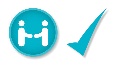 TasEquip - Over Toilet Frame – 20190502     Date:  May 2019   Review Date:  May 2021     HobartRepat Centre,90 Davey Street,HobartTel: 03 6166 7393,SouthTasEquip@ths.tas.gov.auFax: 03 6173 0413Launceston3/213 Wellington Street,LauncestonTel: 03 6777 4336NthTasEquip@ths.tas.gov.auFax: 03 6777 5142LatrobeMersey Community Hospital,Moriarty Rd, LatrobeTel: 03 6478 5599NWTasEquip@ths.tas.gov.auFax: 03 6441 5949